This document contains the following attachments:–	Att.1: Updated TDD–	Att.2: Updated CfTGP–	Att.3: Presentation______________________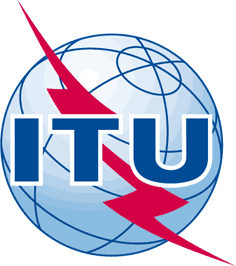 INTERNATIONAL TELECOMMUNICATION UNIONTELECOMMUNICATION
STANDARDIZATION SECTORSTUDY PERIOD 2017-2020INTERNATIONAL TELECOMMUNICATION UNIONTELECOMMUNICATION
STANDARDIZATION SECTORSTUDY PERIOD 2017-2020FGAI4H-J-017FGAI4H-J-017INTERNATIONAL TELECOMMUNICATION UNIONTELECOMMUNICATION
STANDARDIZATION SECTORSTUDY PERIOD 2017-2020INTERNATIONAL TELECOMMUNICATION UNIONTELECOMMUNICATION
STANDARDIZATION SECTORSTUDY PERIOD 2017-2020ITU-T Focus Group on AI for HealthITU-T Focus Group on AI for HealthINTERNATIONAL TELECOMMUNICATION UNIONTELECOMMUNICATION
STANDARDIZATION SECTORSTUDY PERIOD 2017-2020INTERNATIONAL TELECOMMUNICATION UNIONTELECOMMUNICATION
STANDARDIZATION SECTORSTUDY PERIOD 2017-2020Original: EnglishOriginal: EnglishWG(s):WG(s):PlenE-meeting, 30 September – 2 October 2020E-meeting, 30 September – 2 October 2020DOCUMENTDOCUMENTDOCUMENTDOCUMENTDOCUMENTSource:Source:TG-Ophthalmo Topic DriverTG-Ophthalmo Topic DriverTG-Ophthalmo Topic DriverTitle:Title:Updates for Ophthalmology (TG-Ophthalmo)Updates for Ophthalmology (TG-Ophthalmo)Updates for Ophthalmology (TG-Ophthalmo)Purpose:Purpose:DiscussionDiscussionDiscussionContact:Contact:Arun Shroff
MedIndia, IndiaArun Shroff
MedIndia, IndiaEmail: arunshroff@gmail.comAbstract:This document contains the Updates for Ophthalmology (TG-Ophthalmo) for the FG-AI4H meeting in E-meeting, 30 September – 2 October 2020.